Informacja Operatora Gazociągów Przesyłowych GAZ-SYSTEM S.A.dla osób podających dane w związku z zobowiązaniem do zachowania poufności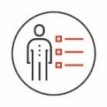 Po co nam Twoje dane osobowe?Zbieramy Pani/Pana  dane osobowe, ponieważ są nam one niezbędne dla udokumentowania udzielonego dostępu do zasobów informacyjnych naszej Spółki, które wymagają ochrony przez nieuprawnionym ujawnieniem (musimy mieć kontrolę nad tym, kto ma dostęp do naszych danych).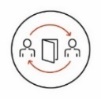 Z kim dzielimy się danymi?Odbiorcami danych mogą być następujące podmioty:nasi pracownicy lub współpracownicy,członkowie organów GAZ-SYSTEM,podmioty upoważnione na podstawie obowiązujących przepisów prawa (w szczególności sądy, organy państwowe, instytucje),podmioty świadczące na rzecz GAZ-SYSTEM usługi w oparciu o zawarte umowy, w szczególności podmioty świadczące na rzecz GAZ-SYSTEM usługi informatyczne oraz nowych technologii, pocztowe oraz kurierskie, niszczenia i archiwizacji dokumentów, księgowo-finansowe, ochrony osób i mienia.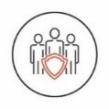 Czy przekazujemy dane do państw trzecich lub organizacji międzynarodowych? Nie przekazujemy danych osobowych do państwa trzeciego lub organizacji międzynarodowej, które nie chronią ich odpowiednio.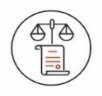 Jaka jest podstawa prawna przetwarzania?Podanie przez Panią/Pana danych osobowych jest dobrowolne jedna brak danych uniemożliwi nam dopuszczenie Pani/Pana do wykonywania umowy w związku, z którą dostęp miałby zostać udzielony. Podstawę prawną przetwarzania Pani/Pana  danych osobowych stanowi art. 6 ust. 1 lit. f Rozporządzenia Parlamentu Europejskiego i Rady (UE) 2016/679 z dnia 27 kwietnia 2016 r. w sprawie ochrony osób fizycznych w związku z przetwarzaniem danych osobowych i w sprawie swobodnego przepływu takich danych oraz uchylenia dyrektywy 95/46/WE (ogólne rozporządzenie o ochronie danych) dalej „RODO)”, co oznacza, w tej sytuacji, że Pani/Pana dane osobowe są nam niezbędne dla realizacji naszych prawnie uzasadnionych interesów polegających na ochronie naszych danych przed nieuprawnionym ujawnieniem.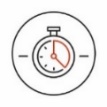 Jak długo będziemy przetwarzać dane?Dane osobowe będą przetwarzane przez okres trwania umowy i później do czasu upływu przedawnienia roszczeń wynikających z umowy, w związku z którą uzyskuje Pani/Pan dostęp do danych osobowych.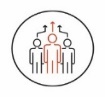 Czy podejmujemy zautomatyzowane decyzje, w tym profilujemy Panią/Pana?Nie podejmujemy zautomatyzowanych decyzji, w tym nie profilujemy Pani/Pana w oparciu o dane osobowe.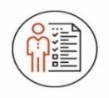 Jakie ma Pani/Pan uprawnienia?Ma Pani/Pan prawo do:dostępu do danych osobowych, czyli uprawnienie do pozyskania informacji, jakie dane, w jaki sposób i w jakim celu przetwarzamy,sprostowania, czyli żądania uaktualnienia danych, jeśli okazałoby się, że zostały zebrane nieprawidłowe dane albo nie są już one aktualne,usunięcia danych osobowych, czyli żądania usunięcia wszystkich lub części danych osobowych. W przypadku zasadności wniosku dokonamy niezwłocznego usunięcia danychograniczenia przetwarzania, czyli żądania ograniczenie przetwarzania danych do ich przechowywania. Uchylenie ograniczenia przetwarzania może odbyć się po ustaniu przesłanek uzasadniających ograniczenie przetwarzania,sprzeciwu wobec przetwarzania czyli zaprzestania przetwarzania danych osobowych w celu wskazanym wyżej, jeśli Pana/Pani zdaniem naruszamy Pani/Pana  prawa w związku z przetwarzaniem podanych danych,wniesienia skargi na nas do Prezesa Urzędu Ochrony Danych Osobowych, jeżeli uważa Pan/Pani, 
że przetwarzanie jego danych osobowych narusza przepisy prawa.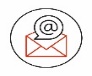 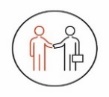 Kontakt - Gdzie zrealizować prawa lub uzyskać więcej informacji?Administratorem Pani/Pana danych osobowych będzie Operator Gazociągów Przesyłowych GAZ-SYSTEM S.A. z siedzibą w Warszawie ul. Mszczonowska 4, 02-337 Warszawa. Swoje prawa może Pan/Pani zrealizować (lub uzyskać więcej informacji) komunikując się z nami poprzez: rodo@gaz-system.pl